جامعــــة سوهـــــاج                                                               الفصل الدراسى الاول :2016/2017م 
كليــــــة الزراعــة                                                                  الفرقـــــة الثالثـــــــة                                                                                                                                                                                                                                                                                   قسم علوم الأغذية والتغذية                                                      الزمــــن : ســــــــاعتان                
        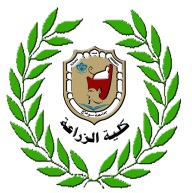 امتحان العملي لمقررمراقبة الجودةأجب عن جميع الأسئلة التالية:                (تسلم ورقة الاسئلة مع كراسة الاجابة)السؤال الأول:- (أ) اكمل العبارات الاتية.                              أجب عن الأسئلة الاتية :السؤال الاول:                                           (5 درجة).أكمل الأتى:ينشأ المذاق الحلو من عديد من المركبات مثل ..............،...............بينما المذاق المر ينشأ من المركبات مثل ...........،.............فحامض البكريك له مذاق ..................والجليسين له مذاق .............. وحامض الكربونيك له مذاق ...............من القواعد الاساسية للتحكيم على جودة الاغذية ..........،..........،............يؤدى خلط رائحتين فى احيان كثيرة ان تعمل كل منها على ................. وتستخدم هذه الخاصية فى............... لتقدير عدد العينات التى تقدم للمحكمين فى كل اختبار يجب مراعات ............،.............،.............ب-السؤال الثانى :                                    (5 درجة).                        1- وضح تقييم الاحساس باللمس او القوام على حسب الوسيله المستخدمة فى تقديرة للحكم على جودة الاغذية؟2-وضح نموذج لبعض البطاقات التى تستخدم فى الاختبارات الشائعه فى مجال التحكم الحسى؟ 3- اشرح الظروف المناسبة للتحكم الجيد؟مع اطيب الامنيات بالنجاح والتوفيق  أ.د/ محمد عبد الحميد سرور                      د/ السيد على محمود